ANEXO I - SOLICITAÇÃO DE CREDENCIAMENTOPara prestar serviços especializados em Saúde, Laboratório de Análises e apoio técnico em Saúde, dentro da abrangência:.ANEXO IIREGISTRO DE PROFISSIONAIS ANEXO IIITERMO DE SIGILO E CONFIDENCIALIDADEA CREDENCIADA, por seu representante legal infrafirmado, se compromete a manter o sigilo e a confidencialidade acerca dos dados pessoais e de toda e qualquer documentação e informação relacionada ao negócio, a que tiver acesso em razão do contrato firmado com o CONTRATANTE, assegurando que não serão extraídas cópias nem divulgados documentos ou informações a terceiros, sem prévia e expressa autorização por escrito do CONTRATANTE, exceto, nas situações previstas em lei.Fica vedado aos prestadores de serviço credenciados, fornecer, divulgar ou utilizar as informações confidenciais a que tiver acesso. É vedado, também, aceitar incentivos com a finalidade de ajudar, favorecer, retardar ou atrapalhar o desenvolvimento das atividades do contratante.A CREDENCIADA se obriga a realizar o tratamento dos dados pessoais de pessoa natural identificada ou identificável, em razão das atividades ora contratadas, apenas, para a execução do objeto contratado, durante o prazo de vigência do instrumento celebrado, observada a legislação de proteção de dados pessoais vigente.É vedado à CREDENCIADA o tratamento de dados pessoais coletados em razão deste contrato para fim diverso ao objeto contratado, devendo a CREDENCIADA realizar a exclusão das informações de seus sistemas e arquivos após o cumprimento da finalidade prevista no contrato, exceto em caso de exigência legal para guarda por prazo superior.A CREDENCIADA compromete-se, ainda, a relatar ao CONTRATANTE, a ocorrência de falha de segurança e incidente de dados, no prazo máximo de 48 (quarenta e oito) horas da sua ocorrência, indicando as medidas que serão adotadas para a reversão da situação, e fornecendo a documentação necessária para subsidiar eventual defesa do CONTRATANTE em possível demanda administrativa e/ou judicial relacionada ao fato.A CREDENCIADA é a única e exclusiva responsável pelo tratamento de dados pessoais por seus colaboradores, prepostos ou representantes, relacionados a pessoa física vinculada ao CONTRATANTE, sem a prévia e expressa autorização destes e/ou em desconformidade com o contrato firmado e com a legislação vigente. A credenciada compromete-se a não realizar registros fotográficos ou filmagens dos serviços contratados, sem prévia autorização da empresa cliente e do contratante, devendo, ainda, obter o consentimento prévio e expresso do titular da imagem para a divulgação das fotos ou filmagens que o envolvam, nos termos da Lei Geral de Proteção de Dados.O descumprimento do quanto declarado poderá ensejar a aplicação de penalidades em desfavor da CREDENCIADA, e a sua responsabilização pelos danos eventualmente causados.Empresa: xxxxxxxxxxxxxxxxxCNPJ: xxxxxxxxxxxxxxxxxNome (representante legal): xxxxxxxxxxxxxxxxxAssinatura: xxxxxxxxxxxxxxxxxData:ANEXO IVDECLARAÇÃO DO PROFISSIONALNome, nacionalidade, estado civil, profissão, e-mail, telefone,  portador(a) da Carteira de identidade nº xxxxxxxxxxxxx e do CPF nº xxxxxxxxxxx, vinculado à empresa xxxxxxxxxxxxx, para fins de Credenciamento promovido pelo SESI/DR/BA, DECLARA para os devidos fins que:01 – Está ciente e aceita todos os termos do Edital de Credenciamento, acima referido, e que a contratação dos serviços não gera qualquer tipo de vínculo empregatício com o SESI/DR/BA, razão pela qual assume a responsabilidade do recolhimento de toda e qualquer despesa de natureza fiscal e previdenciária junto à pessoa jurídica à qual está legalmente vinculado;02 – Está ciente de todas as obrigações e compromissos éticos e morais requeridos para a execução dos serviços objeto de credenciamento, inclusive quanto à qualidade dos serviços prestados; humanização no atendimento em saúde e respeito à diversidade e às pessoas; disponibilidade para atendimento às demandas; necessidade de manter sigilo sobre as peculiaridades do SESI/DR/BA e dos clientes, bem como de informações e documentos aos quais tiver acesso em razão da execução dos serviços; zelar e preservar o nome e a imagem do SESI/DR/BA; e demais condições estabelecidas no referido Edital;03 – Está ciente, também, do impedimento de comercializar qualquer produto, divulgar ou promover a empresa à qual está vinculado ou os seus serviços junto aos clientes atendidos durante a prestação dos serviços ao SESI/DR/BA, bem como, da impossibilidade de utilizar qualquer material desenvolvido pelo SESI/DR/BA, sem prévia e expressa autorização, ou, ainda, cobrar qualquer honorário comercial dos clientes, complementar ou não, relativos aos trabalhos executados quando a serviço do SESI/DR/BA; 04 –As informações constantes nos documentos por ele apresentados são verídicas, estando à disposição para comprovação, sempre que solicitado.  05 – Autoriza ao SESI/DR/BA enviar comunicados sobre seus produtos e serviços.06 – Tem ciência do dever de realizar o tratamento dos dados pessoais decorrente das atividades ora contratadas pelo SESI/DR/BA, apenas, para a execução do objeto contratado, durante o prazo de vigência do instrumento celebrado, observada a legislação de proteção de dados pessoais vigente.07 - Fica o SESI/DR/BA autorizado a utilizar minha imagem e voz para a divulgação e promoção dos trabalhos e atividades desenvolvidos no âmbito do contrato de prestação de serviços firmado entre o SESI/DR/BA e a XXXXXXXXX (CREDENCIADA), sem qualquer ônus, em meios digitais e físicos, a exemplo de: plataformas online, aplicativos, redes sociais, transmissões por TV ou internet, materiais informativos, comunicados internos, dentre outros, eventualmente, necessários à execução das atividades do SESI/DR/BA.Local, data Assinatura e nome do profissionalANEXO VDECLARAÇÕES Empresaxxxxxxxxxxxxxxxxxxxxx, inscrito no CNPJ nº xxxxxxxxxxxx por intermédio de seu representante legal o(a) Sr(a) xxxxxxxxxxxxxx, portador(a) da Carteira de identidade nº xxxxxxx e do CPF nº xxxxxxxxxxxxx, DECLARA:01 - sob as penas da Lei, inexistir, em relação à Empresa e a seus sócios ou diretores, qualquer fato impeditivo de participação no referido CREDENCIAMENTO.02 - que não emprega menor de dezoito anos em trabalho noturno, perigoso ou insalubre e não emprega menor de dezesseis anos.Ressalva: emprega menor, a partir de quatorze anos, na condição de aprendiz.(observação: em caso afirmativo, incluir a  ressalva acima.)03 – que tem disponibilidade para prestação dos serviços na(s) localidade(s) indicadas na Solicitação de Credenciamento.04 – que não tem autorização para utilizar qualquer material, metodologia e tecnologia desenvolvidos pelo SESI/DR/BA, sem prévia e expressa autorização, nem para cobrar qualquer honorário comercial dos clientes, complementar ou não, relativos aos trabalhos executados quando a serviço do SESI/DR/BA;05 – que tem ciência do impedimento de comercializar qualquer produto, divulgar ou promover sua empresa ou serviços junto aos clientes do SESI/DR/BA, atendidos durante a prestação dos serviços contratados; 06 - que está ciente da necessidade da utilização adequada dos equipamentos do SESI/DR/BA, dentro e fora de suas instalações, assumindo inteira responsabilidade por danos, perda ou desaparecimento, quando estiverem sob sua guarda. Que se responsabiliza pela devolução dos equipamentos ao SESI/DRBA após a execução dos serviços, do SESI/DR/BA;07 - que tenho ciência da necessidade de ressarcir ao SESI/DR/BA todo prejuízo causado em decorrência da execução dos serviços objeto deste Credenciamento, o que não exime a aplicação de outras sanções previstas no contrato firmado entre a Credenciada e esta entidade.08 - que tem ciência do dever de manutenção de equipamentos própios, quando forem utilizados para a execução dos serviços contratados, responsabilizando-se por eventuais perdas e danos.09 – que autoriza o SESI/DR/BA a enviar comunicados/ informativos sobre seus produtos e serviços.08 - que tem ciência e aceita todos os termos e condições do Edital de Credenciamento e a elas desde já se submete.Salvador, XX de xxxxxxxxxxx de 20xx._______________________________EMPRESA /CNPJ(Assinatura do representante legal)LOGOMARCA/TIMBRE ANEXO VIIIAUTORIZAÇÃO DE PROCEDIMENTO/SERVIÇO  ANEXO IXCONTROLE DE SERVIÇOS PRESTADOS EMPRESA CREDENCIADA								   ANEXO XESPELHO DE SERVIÇOS PRESTADOSANEXO XIIPROTOCOLO DE ENTREGA DA DOCUMENTAÇÃO PARA CREDENCIAMENTO (X)Salvador/RMS(X) Norte(X) Sudoeste(X) Sul(X) Oeste(X) Feira de SantanaNome/Razão Social Inserir razão social completa, conforme contrato socialNome/Razão Social Inserir razão social completa, conforme contrato socialNome/Razão Social Inserir razão social completa, conforme contrato socialNome/Razão Social Inserir razão social completa, conforme contrato socialNome/Razão Social Inserir razão social completa, conforme contrato socialNome/Razão Social Inserir razão social completa, conforme contrato socialEndereçoInserir endereço da Pessoa JuridicaEndereçoInserir endereço da Pessoa JuridicaEndereçoInserir endereço da Pessoa JuridicaEndereçoInserir endereço da Pessoa JuridicaEndereçoInserir endereço da Pessoa JuridicaEndereçoInserir endereço da Pessoa JuridicaCEPInserir CEP da Pessoa JuridicaCEPInserir CEP da Pessoa JuridicaTelefonesInserir telefone da Pessoa JuridicaTelefonesInserir telefone da Pessoa JuridicaCidadeInserir cidade domicilio da Pessoa Juridica CidadeInserir cidade domicilio da Pessoa Juridica CNPJInserir CNPJ da empresaCNPJInserir CNPJ da empresaCNPJInserir CNPJ da empresaRegistro no Conselho de ClasseInserir registro do conselho de classe da PJRegistro no Conselho de ClasseInserir registro do conselho de classe da PJRegistro no Conselho de ClasseInserir registro do conselho de classe da PJObjeto Social da EmpresaInformar o Objeto Social da Pessoa Juridica IGUAL como está no contrato social	Objeto Social da EmpresaInformar o Objeto Social da Pessoa Juridica IGUAL como está no contrato social	Objeto Social da EmpresaInformar o Objeto Social da Pessoa Juridica IGUAL como está no contrato social	Objeto Social da EmpresaInformar o Objeto Social da Pessoa Juridica IGUAL como está no contrato social	Objeto Social da EmpresaInformar o Objeto Social da Pessoa Juridica IGUAL como está no contrato social	Objeto Social da EmpresaInformar o Objeto Social da Pessoa Juridica IGUAL como está no contrato social	Responsável Legal (1)Nome do sócio responsável legalResponsável Legal (1)Nome do sócio responsável legalResponsável Legal (1)Nome do sócio responsável legalResponsável Legal (2) Nome do sócio responsável legalResponsável Legal (2) Nome do sócio responsável legalResponsável Legal (2) Nome do sócio responsável legalResponsável Legal (2) Nome do sócio responsável legalEndereço (1) Inserir o endereço do sócio - pessoa físicaEndereço (1) Inserir o endereço do sócio - pessoa físicaEndereço (1) Inserir o endereço do sócio - pessoa físicaEndereço (2) Inserir o endereço do sócio - pessoa físicaEndereço (2) Inserir o endereço do sócio - pessoa físicaEndereço (2) Inserir o endereço do sócio - pessoa físicaEndereço (2) Inserir o endereço do sócio - pessoa físicaCidade (1) Inserir a cidade domicilio do sócioCEP (1) Inserir CEP do sócioCEP (1) Inserir CEP do sócioCidade (2) Inserir a cidade domicilio do sócioCidade (2) Inserir a cidade domicilio do sócioCEP (2) Inserir CEP do sócioCEP (2) Inserir CEP do sócioTelefone (1)Inserir TelefoneReg. no Conselho (1) Inserir registroReg. no Conselho (1) Inserir registroTelefone (2)Inserir TelefoneTelefone (2)Inserir TelefoneReg. no Conselho(2) Inserir registroReg. no Conselho(2) Inserir registroIdentidade (1) Inserir RGCPF (1) Inserir CPFCPF (1) Inserir CPFIdentidade (2) Inserir RGIdentidade (2) Inserir RGCPF (2) Inserir CPFCPF (2) Inserir CPFE-mail Inserir e-mailE-mail Inserir e-mailE-mail Inserir e-mailE-mail Inserir e-mailE-mail Inserir e-mailE-mail Inserir e-mailE-mail Inserir e-mailServiços Credenciados – Informar as especialidades ou serviços conforme tabela de requisitos técnicosEspaço Reservado ao SESI/DR/BAEspaço Reservado ao SESI/DR/BAEspaço Reservado ao SESI/DR/BAEspaço Reservado ao SESI/DR/BADataAssinatura Responsável Técnico	DataAssinatura Gerente da UnidadeUNIDADEÁREAEMPRESA CREDENCIADAEMPRESA CREDENCIADAEMPRESA CREDENCIADAEMPRESA CREDENCIADAInserir unidadeInserir área solicitanteInserir área solicitanteInserir razão socialInserir razão socialInserir razão socialInserir razão socialInserir razão socialInserir razão socialPROFISSIONAL AUTORIZADO (1)CPFREGISTROLOCAL DA PRESTAÇÃO SERVIÇOS (2)LOCAL DA PRESTAÇÃO SERVIÇOS (2)TIPO DE VÍNCULO (3)TIPO DE VÍNCULO (3)SERVIÇOS / PROCEDIMENTOS (4)SERVIÇOS / PROCEDIMENTOS (4)Inserir nome do profissionalCPFRegistroInserir nome do profissionalCPFRegistroInserir nome do profissionalCPFRegistroInserir nome do profissionalCPFRegistroInserir nome do profissionalCPFRegistro(1) Nome completo do profissional.(1) Nome completo do profissional.(1) Nome completo do profissional.(1) Nome completo do profissional.(1) Nome completo do profissional.(1) Nome completo do profissional.(1) Nome completo do profissional.(1) Nome completo do profissional.(1) Nome completo do profissional.(2) Instalações do credenciado, do SESI/DR/BA ou do Cliente.(2) Instalações do credenciado, do SESI/DR/BA ou do Cliente.(2) Instalações do credenciado, do SESI/DR/BA ou do Cliente.(2) Instalações do credenciado, do SESI/DR/BA ou do Cliente.(3) Tipo do vínculo do profissional (sócio/proprietário/empregado/terceiro/associado).(3) Tipo do vínculo do profissional (sócio/proprietário/empregado/terceiro/associado).(3) Tipo do vínculo do profissional (sócio/proprietário/empregado/terceiro/associado).(3) Tipo do vínculo do profissional (sócio/proprietário/empregado/terceiro/associado).(3) Tipo do vínculo do profissional (sócio/proprietário/empregado/terceiro/associado).(3) Tipo do vínculo do profissional (sócio/proprietário/empregado/terceiro/associado).(3) Tipo do vínculo do profissional (sócio/proprietário/empregado/terceiro/associado).(4) Os serviços ou procedimentos deverão ser discriminados exatamente como consta nas Tabelas de Requisitos dos Serviços Credenciados.(4) Os serviços ou procedimentos deverão ser discriminados exatamente como consta nas Tabelas de Requisitos dos Serviços Credenciados.(4) Os serviços ou procedimentos deverão ser discriminados exatamente como consta nas Tabelas de Requisitos dos Serviços Credenciados.(4) Os serviços ou procedimentos deverão ser discriminados exatamente como consta nas Tabelas de Requisitos dos Serviços Credenciados.(4) Os serviços ou procedimentos deverão ser discriminados exatamente como consta nas Tabelas de Requisitos dos Serviços Credenciados.(4) Os serviços ou procedimentos deverão ser discriminados exatamente como consta nas Tabelas de Requisitos dos Serviços Credenciados.(4) Os serviços ou procedimentos deverão ser discriminados exatamente como consta nas Tabelas de Requisitos dos Serviços Credenciados.(4) Os serviços ou procedimentos deverão ser discriminados exatamente como consta nas Tabelas de Requisitos dos Serviços Credenciados.UNIDADEUNIDADEÁREAÁREAEMPRESA CREDENCIADA                                 EMPRESA CREDENCIADA                                 EMPRESA CREDENCIADA                                            Autorização Nº (opcional)           Autorização Nº (opcional)           Autorização Nº (opcional)           Autorização Nº (opcional)           Autorização Nº (opcional)           Autorização Nº (opcional) xxxxxxxxxx xxxxxxxxxx xxxxxxxxxx  xxxxxxxxxx  xxxxxxxxxx  xxxxxxxxxx xxxxxxxxxx xxxxxxxxxx xxxxxxxxxx xxxxxxxxxxxxxxxxxxxxxxxxxxxxxxxxxxxxxxxxxxxxxxxxxxSERVIÇO (1) SERVIÇO (1) QUANTIDADE  (2)CLIENTE/ CONTRATO (3)CLIENTE/ CONTRATO (3)CLIENTE/ CONTRATO (3)DATA/ PERÍODO (4)DATA/ PERÍODO (4)DATA/ PERÍODO (4)DATA/ PERÍODO (4)DATA/ PERÍODO (4)MUNICÍPIO DO ATENDIMENTO (5)ADICIONAIS (6)ADICIONAIS (6)xxxxxxxxxxxxxxxxxxxxxxxxxxxxxxxxxxxxxxxxxxxxxxxxxxxxxxxxxxxxxxxxxxxxxxxxxxxxxxxxxxxxxxxxxxxxxxxxxxxxxxxxxxxxxxxxxxxxxxxxxxxxxxxxxxxxxxxxxxxxxxxxxxxxxxxxxxxxxxxxxxxxxxxxxxxxxxxxxxxxxxxxxxxxxxxxxxxxxxxxxxxxxxxxxxxxxxxxxxxxxxxxxxxxxxxxxxxxxxxxxxxxxxxxxxxxxxxxxxxxxxxxxxxxxxxxxxxxxxxxxxxxxxxxxxxxxxxxxxxxxxxxxxxxxxxxxxxxxxxxxxxxxxxxxxxxxxxxxxxxxxxxxxxxxxxxxxxxxxxxxxxxxxxxxxxxxxxxxxxxxxxxxxxxxxxxxxxxxxxxxxxxxxxxxxxxxxxxxxxxxxxxxxxxxxxxxxxxxxxxxxxxxxxxxxxxxxxxxxxxxxxxxxxxxxxxxxxxxxxxxxxxxxxxxxxxxxxxxxxxxxxxxxxxxxxxxxxxxxxxxxxxxxxxxxxxxxxxxxxxxxxxxxxxxxxxxxxxxxxxxxxxxxxxxxxxxxxxxxxxxxxxxxxxxxxxxxxxxxxxxxxxxxxxxxxxxxxxxxxxxxxxxxxxxxxxxxxxxxxxxxxxxxxxxxxxxxxxxxxxxxxxxxxxxxxxxxxxxxxxxxxxxxxxxxxxxxxxxxxxxxxxxxxxxxxxxxxxxxxxxxxxxxxxxxxxxxxxxxxxxxxxxxxxxxxxxxxxxxxxxxxxxxxxxxxxxxxxxxxxxxxxxxxxxxxxxxxxxxxxxxxxxxxxxxxxxxxxxxxxxxxxxxxxxxxxxxxxxxxxxxxxxxxxxxxxxxxxxxxxxxxxxxxxxxxxxxxxxxxxxxxxxxxxxxxxxxxxxxxxxxxxxxxxxxxxxxxxxxxxxxxxxxxxxxxxxxxxxxxxxxxxxxxxxxxxxxxxxxxxxxxxxxxxxxxxxxxxxxxxxxxxxxxxxxxxxxxxxxxxxxxxxxxxxxxxxxxxxxxxxxxxxxxxxxxxxxxxxxxxEspecificar o serviço a ser executado, incluindo carga horaria, quantidade de trabalhadores e turno de atendimento quando aplicável.Especificar quantidade autorizada seguindo a variável indicada para o serviço na tabela de remuneração.Especificar o nome da empresa cliente ou o número do contrato firmado com o SESI/DR/BA para realização do serviço. Especificar a data ou período no qual o serviço será realizado Especificar o município de atendimento, a título de reembolso por deslocamento, hospedagem e/ou alimentação, nos casos previstos no Dossiê de Credenciamento/Tabela de RemuneraçãoEspecificar o serviço a ser executado, incluindo carga horaria, quantidade de trabalhadores e turno de atendimento quando aplicável.Especificar quantidade autorizada seguindo a variável indicada para o serviço na tabela de remuneração.Especificar o nome da empresa cliente ou o número do contrato firmado com o SESI/DR/BA para realização do serviço. Especificar a data ou período no qual o serviço será realizado Especificar o município de atendimento, a título de reembolso por deslocamento, hospedagem e/ou alimentação, nos casos previstos no Dossiê de Credenciamento/Tabela de RemuneraçãoEspecificar o serviço a ser executado, incluindo carga horaria, quantidade de trabalhadores e turno de atendimento quando aplicável.Especificar quantidade autorizada seguindo a variável indicada para o serviço na tabela de remuneração.Especificar o nome da empresa cliente ou o número do contrato firmado com o SESI/DR/BA para realização do serviço. Especificar a data ou período no qual o serviço será realizado Especificar o município de atendimento, a título de reembolso por deslocamento, hospedagem e/ou alimentação, nos casos previstos no Dossiê de Credenciamento/Tabela de RemuneraçãoEspecificar o serviço a ser executado, incluindo carga horaria, quantidade de trabalhadores e turno de atendimento quando aplicável.Especificar quantidade autorizada seguindo a variável indicada para o serviço na tabela de remuneração.Especificar o nome da empresa cliente ou o número do contrato firmado com o SESI/DR/BA para realização do serviço. Especificar a data ou período no qual o serviço será realizado Especificar o município de atendimento, a título de reembolso por deslocamento, hospedagem e/ou alimentação, nos casos previstos no Dossiê de Credenciamento/Tabela de RemuneraçãoEspecificar o serviço a ser executado, incluindo carga horaria, quantidade de trabalhadores e turno de atendimento quando aplicável.Especificar quantidade autorizada seguindo a variável indicada para o serviço na tabela de remuneração.Especificar o nome da empresa cliente ou o número do contrato firmado com o SESI/DR/BA para realização do serviço. Especificar a data ou período no qual o serviço será realizado Especificar o município de atendimento, a título de reembolso por deslocamento, hospedagem e/ou alimentação, nos casos previstos no Dossiê de Credenciamento/Tabela de RemuneraçãoEspecificar o serviço a ser executado, incluindo carga horaria, quantidade de trabalhadores e turno de atendimento quando aplicável.Especificar quantidade autorizada seguindo a variável indicada para o serviço na tabela de remuneração.Especificar o nome da empresa cliente ou o número do contrato firmado com o SESI/DR/BA para realização do serviço. Especificar a data ou período no qual o serviço será realizado Especificar o município de atendimento, a título de reembolso por deslocamento, hospedagem e/ou alimentação, nos casos previstos no Dossiê de Credenciamento/Tabela de RemuneraçãoEspecificar o serviço a ser executado, incluindo carga horaria, quantidade de trabalhadores e turno de atendimento quando aplicável.Especificar quantidade autorizada seguindo a variável indicada para o serviço na tabela de remuneração.Especificar o nome da empresa cliente ou o número do contrato firmado com o SESI/DR/BA para realização do serviço. Especificar a data ou período no qual o serviço será realizado Especificar o município de atendimento, a título de reembolso por deslocamento, hospedagem e/ou alimentação, nos casos previstos no Dossiê de Credenciamento/Tabela de RemuneraçãoEspecificar o serviço a ser executado, incluindo carga horaria, quantidade de trabalhadores e turno de atendimento quando aplicável.Especificar quantidade autorizada seguindo a variável indicada para o serviço na tabela de remuneração.Especificar o nome da empresa cliente ou o número do contrato firmado com o SESI/DR/BA para realização do serviço. Especificar a data ou período no qual o serviço será realizado Especificar o município de atendimento, a título de reembolso por deslocamento, hospedagem e/ou alimentação, nos casos previstos no Dossiê de Credenciamento/Tabela de RemuneraçãoEspecificar o serviço a ser executado, incluindo carga horaria, quantidade de trabalhadores e turno de atendimento quando aplicável.Especificar quantidade autorizada seguindo a variável indicada para o serviço na tabela de remuneração.Especificar o nome da empresa cliente ou o número do contrato firmado com o SESI/DR/BA para realização do serviço. Especificar a data ou período no qual o serviço será realizado Especificar o município de atendimento, a título de reembolso por deslocamento, hospedagem e/ou alimentação, nos casos previstos no Dossiê de Credenciamento/Tabela de RemuneraçãoEspecificar o serviço a ser executado, incluindo carga horaria, quantidade de trabalhadores e turno de atendimento quando aplicável.Especificar quantidade autorizada seguindo a variável indicada para o serviço na tabela de remuneração.Especificar o nome da empresa cliente ou o número do contrato firmado com o SESI/DR/BA para realização do serviço. Especificar a data ou período no qual o serviço será realizado Especificar o município de atendimento, a título de reembolso por deslocamento, hospedagem e/ou alimentação, nos casos previstos no Dossiê de Credenciamento/Tabela de RemuneraçãoEspecificar o serviço a ser executado, incluindo carga horaria, quantidade de trabalhadores e turno de atendimento quando aplicável.Especificar quantidade autorizada seguindo a variável indicada para o serviço na tabela de remuneração.Especificar o nome da empresa cliente ou o número do contrato firmado com o SESI/DR/BA para realização do serviço. Especificar a data ou período no qual o serviço será realizado Especificar o município de atendimento, a título de reembolso por deslocamento, hospedagem e/ou alimentação, nos casos previstos no Dossiê de Credenciamento/Tabela de RemuneraçãoEspecificar o serviço a ser executado, incluindo carga horaria, quantidade de trabalhadores e turno de atendimento quando aplicável.Especificar quantidade autorizada seguindo a variável indicada para o serviço na tabela de remuneração.Especificar o nome da empresa cliente ou o número do contrato firmado com o SESI/DR/BA para realização do serviço. Especificar a data ou período no qual o serviço será realizado Especificar o município de atendimento, a título de reembolso por deslocamento, hospedagem e/ou alimentação, nos casos previstos no Dossiê de Credenciamento/Tabela de RemuneraçãoEspecificar o serviço a ser executado, incluindo carga horaria, quantidade de trabalhadores e turno de atendimento quando aplicável.Especificar quantidade autorizada seguindo a variável indicada para o serviço na tabela de remuneração.Especificar o nome da empresa cliente ou o número do contrato firmado com o SESI/DR/BA para realização do serviço. Especificar a data ou período no qual o serviço será realizado Especificar o município de atendimento, a título de reembolso por deslocamento, hospedagem e/ou alimentação, nos casos previstos no Dossiê de Credenciamento/Tabela de RemuneraçãoEspecificar o serviço a ser executado, incluindo carga horaria, quantidade de trabalhadores e turno de atendimento quando aplicável.Especificar quantidade autorizada seguindo a variável indicada para o serviço na tabela de remuneração.Especificar o nome da empresa cliente ou o número do contrato firmado com o SESI/DR/BA para realização do serviço. Especificar a data ou período no qual o serviço será realizado Especificar o município de atendimento, a título de reembolso por deslocamento, hospedagem e/ou alimentação, nos casos previstos no Dossiê de Credenciamento/Tabela de RemuneraçãoEspecificar o serviço a ser executado, incluindo carga horaria, quantidade de trabalhadores e turno de atendimento quando aplicável.Especificar quantidade autorizada seguindo a variável indicada para o serviço na tabela de remuneração.Especificar o nome da empresa cliente ou o número do contrato firmado com o SESI/DR/BA para realização do serviço. Especificar a data ou período no qual o serviço será realizado Especificar o município de atendimento, a título de reembolso por deslocamento, hospedagem e/ou alimentação, nos casos previstos no Dossiê de Credenciamento/Tabela de RemuneraçãoEspecificar os valores adicionais como: combustível, hospedagem e ajuda de custo, quando aplicável. Especificar os valores adicionais como: combustível, hospedagem e ajuda de custo, quando aplicável. Especificar os valores adicionais como: combustível, hospedagem e ajuda de custo, quando aplicável. Especificar os valores adicionais como: combustível, hospedagem e ajuda de custo, quando aplicável. Especificar os valores adicionais como: combustível, hospedagem e ajuda de custo, quando aplicável. Especificar os valores adicionais como: combustível, hospedagem e ajuda de custo, quando aplicável. Especificar os valores adicionais como: combustível, hospedagem e ajuda de custo, quando aplicável. Especificar os valores adicionais como: combustível, hospedagem e ajuda de custo, quando aplicável. Especificar os valores adicionais como: combustível, hospedagem e ajuda de custo, quando aplicável. Especificar os valores adicionais como: combustível, hospedagem e ajuda de custo, quando aplicável. Especificar os valores adicionais como: combustível, hospedagem e ajuda de custo, quando aplicável. Especificar os valores adicionais como: combustível, hospedagem e ajuda de custo, quando aplicável. Especificar os valores adicionais como: combustível, hospedagem e ajuda de custo, quando aplicável. Especificar os valores adicionais como: combustível, hospedagem e ajuda de custo, quando aplicável. Especificar os valores adicionais como: combustível, hospedagem e ajuda de custo, quando aplicável.  ‘ ‘UNIDADE / ÁREA SOLICITANTE: xxxxxxxxxxPERÍODO: xx/xx/xxxx  a  xx/xx/xxxx  EMPRESA CREDENCIADA: xxxxxxxxxxPROFISSIONAL: xxxxxxxxxxDATANOME DO CLIENTE/EMPRESAPROCEDIMENTO / SERVIÇOQUANTIDADEASSINATURA DOCLIENTE / RESPONSÁVELxxxxxxxxxxxxxxxxxxxxxxxxxxxxxxxxxxxxxxxxxxxxxxxxxxxxxxxxxxxxxxxxxxxxxxxxxxxxxxxxxxxxxxxxxxxxxxxxxxxxxxxxxxxxxxxxxxxxxxxxxxxxxxxxxxxxxxxxxxxxxxxxxxxxxxxxxxxxxxxxxxxxxxxxxxxxxxxxxxxxxxxxxxxxxxxxxxxxxxxxxxxxxxxxxxxxxxxxxxxxxxxxxxxxxxxxxxxxxxxxxxxxxxxxxxxxxxxxxxxxxxxxxxxxxxxxxxxxxxxxxxxxxxxxDATAASSINATURAUNIDADEÁREAÁREAÁREAÁREAPeríodoPeríodoPeríodoPeríodoPeríodoPeríodoPeríodoPeríodoPeríodoPeríodo xxxxxxxxxx xxxxxxxxxx xxxxxxxxxx xxxxxxxxxx xxxxxxxxxx xx/xx/xx  a xx/xx/xx xx/xx/xx  a xx/xx/xx xx/xx/xx  a xx/xx/xx xx/xx/xx  a xx/xx/xx xx/xx/xx  a xx/xx/xx xx/xx/xx  a xx/xx/xxAutorização Nº xxxxxxxxxx (opcional)Autorização Nº xxxxxxxxxx (opcional)Autorização Nº xxxxxxxxxx (opcional)Autorização Nº xxxxxxxxxx (opcional)EMPRESA CREDENCIADAEMPRESA CREDENCIADAEMPRESA CREDENCIADAEMPRESA CREDENCIADAEMPRESA CREDENCIADAEMPRESA CREDENCIADA xxxxxxxxxx xxxxxxxxxx xxxxxxxxxx xxxxxxxxxx xxxxxxxxxx xxxxxxxxxx xxxxxxxxxx xxxxxxxxxx xxxxxxxxxx xxxxxxxxxx xxxxxxxxxx xxxxxxxxxx xxxxxxxxxx xxxxxxxxxx xxxxxxxxxxRESERVADO AO CREDENCIADORESERVADO AO CREDENCIADORESERVADO AO CREDENCIADORESERVADO AO CREDENCIADORESERVADO AO CREDENCIADORESERVADO AO CREDENCIADORESERVADO AO CREDENCIADORESERVADO AO CREDENCIADORESERVADO AO CREDENCIADORESERVADO AO CREDENCIADORESERVADO AO CREDENCIADORESERVADO AO CREDENCIADORESERVADO AO CREDENCIADORESERVADO AO CREDENCIADORESERVADO AO CREDENCIADORESERVADO AO SESIRESERVADO AO SESIRESERVADO AO SESIRESERVADO AO SESISERVIÇOSERVIÇONOME DA EMPRESANOME DA EMPRESAQT.(1)QT.(1)QT.(1)VALOR UNITÁRIO 
(2)VALOR UNITÁRIO 
(2)VALOR TOTALVALOR TOTALVALOR TOTALVALOR TOTALADICIONAL 
(3)VALOR A PAGARGLOSA 
(R$) 
(4)GLOSA 
(R$) 
(4)VALOR A PAGAR
(R$)VALOR A PAGAR
(R$)xxxxxxxxxxxxxxxxxxxxxxxxxxxxxxxxxxxxxxxxxxxxxxxxxxxxxxxxxxxxxxxxxxxxxxxxxxxxxxxxxxxxxxxxxxxxxxxxxxxxxxxxxxxxxxxxxxxxxxxxxxxxxxxxxxxxxxxxxxxxxxxxxxxxxxxxxxxxxxxxxxxxxxxxxxxxxxxxxxxxxxxxxxxxxxxxxxxxxxxxxxxxxxxxxxxxxxxxxxxxxxxxxxxxxxxxxxxxxxxxxxxxxxxxxxxxxxxxxxxxxxxxxxxxxxxxxxxxxxxxxxxxxxxxxxxxxxxxxxxxxxxxxxxxxxxxxxxxxxxxxxxxxxxxxxxxxxxxxxxxxxxxxxxxxxxxxxxxxxxxxxxxxxxxxxxxxxxxxxxxxxxxxxxxxxxxxxxxxxxxxxxxxxxxxxxxxxxxxxxxxxxxxxxxxxxxxxxxxxxxxxxxxxxxxxxxxxxxxxxxxxxxxxxxxxxxxxxxxxxxxxxxxxxxxxxxxxxxxxxxxxxxxxxxxxxxxxxxxxxxxxxxxxxxxxxxxxxxxxxxxxxxxxxxxxxxxxxxxxxxxxxxxxxxxxxxxxxxxxxxxxxxxxxxxxxxxxxxxxxxxxxxxxxxxxxxxxxxxxxxxxxxxxxxxxxxxxxxxxxxxxxxxxxxxxxxxxxxxxxxxxxxxxxxxxxxxxxxxxxxxxxxxxxxxxxxxxxxxxxxxxxxxxxxxxxxxxxxxxxxxxxxxxxxxxxxxxxxxxxxxxxxxxxxxxxxxxxxxxxxxxxxxxxxxxxxxxxxxxxxxxxxxxxxxxxxxxxxxxxxxxxxxxxxxxxxxxxxxxxxxxxxxxxxxxxxxxxxxxxxxxxxxxxxxxxxxxxxxxxxxxxxxxxxxxxxxxxxxxxxxxxxxxxxxxxxxxxxxxxxxxxxxxxxxxxxxxxxxxxxxxxxxxxxxxxxxxxxxxxxxxxxxxxxxxxxxxxxxxxxxxxxxxxxxxxxxxxxxxxxxxxxxxxxxxxxxxxxxxxxxxxxxxxxxxxxxxxxxxxxxxxxxxxxxxxxxxxxxxxxxxxxxxxxxxxxxxxxxxxxxxxxxxxxxxxxxxxxxxxxxxxxxxxxxxxxxxxxxxxxxxxxxxxxxxxxxxxxxxxxTOTALTOTALTOTALTOTALTOTALTOTALTOTALTOTALTOTALTOTALTOTALTOTALxxxxxxxxxxxxxxxxxxxxxxxxxxxxxxTOTALTOTALIndicar a quantidade e a unidade de medida, conforme tabela de remuneraçãoEspecificar o valor unitário, conforme Tabela de Remuneração do Serviço Prestado.Conforme previsto na tabela de preços e autorização de serviço previamente emitida. Ex: combustível, ajuda de custo de viagem.        (4)    Glosa aplicada apenas nas situações em que haja penalidades envolvendo o atendimento do credenciado.               OBS: Caso o espelho corresponda a mais de uma autorização de serviço, o número da autorização poderá ser indicado ao lado da descrição do serviçoIndicar a quantidade e a unidade de medida, conforme tabela de remuneraçãoEspecificar o valor unitário, conforme Tabela de Remuneração do Serviço Prestado.Conforme previsto na tabela de preços e autorização de serviço previamente emitida. Ex: combustível, ajuda de custo de viagem.        (4)    Glosa aplicada apenas nas situações em que haja penalidades envolvendo o atendimento do credenciado.               OBS: Caso o espelho corresponda a mais de uma autorização de serviço, o número da autorização poderá ser indicado ao lado da descrição do serviçoIndicar a quantidade e a unidade de medida, conforme tabela de remuneraçãoEspecificar o valor unitário, conforme Tabela de Remuneração do Serviço Prestado.Conforme previsto na tabela de preços e autorização de serviço previamente emitida. Ex: combustível, ajuda de custo de viagem.        (4)    Glosa aplicada apenas nas situações em que haja penalidades envolvendo o atendimento do credenciado.               OBS: Caso o espelho corresponda a mais de uma autorização de serviço, o número da autorização poderá ser indicado ao lado da descrição do serviçoIndicar a quantidade e a unidade de medida, conforme tabela de remuneraçãoEspecificar o valor unitário, conforme Tabela de Remuneração do Serviço Prestado.Conforme previsto na tabela de preços e autorização de serviço previamente emitida. Ex: combustível, ajuda de custo de viagem.        (4)    Glosa aplicada apenas nas situações em que haja penalidades envolvendo o atendimento do credenciado.               OBS: Caso o espelho corresponda a mais de uma autorização de serviço, o número da autorização poderá ser indicado ao lado da descrição do serviçoIndicar a quantidade e a unidade de medida, conforme tabela de remuneraçãoEspecificar o valor unitário, conforme Tabela de Remuneração do Serviço Prestado.Conforme previsto na tabela de preços e autorização de serviço previamente emitida. Ex: combustível, ajuda de custo de viagem.        (4)    Glosa aplicada apenas nas situações em que haja penalidades envolvendo o atendimento do credenciado.               OBS: Caso o espelho corresponda a mais de uma autorização de serviço, o número da autorização poderá ser indicado ao lado da descrição do serviçoIndicar a quantidade e a unidade de medida, conforme tabela de remuneraçãoEspecificar o valor unitário, conforme Tabela de Remuneração do Serviço Prestado.Conforme previsto na tabela de preços e autorização de serviço previamente emitida. Ex: combustível, ajuda de custo de viagem.        (4)    Glosa aplicada apenas nas situações em que haja penalidades envolvendo o atendimento do credenciado.               OBS: Caso o espelho corresponda a mais de uma autorização de serviço, o número da autorização poderá ser indicado ao lado da descrição do serviçoIndicar a quantidade e a unidade de medida, conforme tabela de remuneraçãoEspecificar o valor unitário, conforme Tabela de Remuneração do Serviço Prestado.Conforme previsto na tabela de preços e autorização de serviço previamente emitida. Ex: combustível, ajuda de custo de viagem.        (4)    Glosa aplicada apenas nas situações em que haja penalidades envolvendo o atendimento do credenciado.               OBS: Caso o espelho corresponda a mais de uma autorização de serviço, o número da autorização poderá ser indicado ao lado da descrição do serviçoIndicar a quantidade e a unidade de medida, conforme tabela de remuneraçãoEspecificar o valor unitário, conforme Tabela de Remuneração do Serviço Prestado.Conforme previsto na tabela de preços e autorização de serviço previamente emitida. Ex: combustível, ajuda de custo de viagem.        (4)    Glosa aplicada apenas nas situações em que haja penalidades envolvendo o atendimento do credenciado.               OBS: Caso o espelho corresponda a mais de uma autorização de serviço, o número da autorização poderá ser indicado ao lado da descrição do serviçoIndicar a quantidade e a unidade de medida, conforme tabela de remuneraçãoEspecificar o valor unitário, conforme Tabela de Remuneração do Serviço Prestado.Conforme previsto na tabela de preços e autorização de serviço previamente emitida. Ex: combustível, ajuda de custo de viagem.        (4)    Glosa aplicada apenas nas situações em que haja penalidades envolvendo o atendimento do credenciado.               OBS: Caso o espelho corresponda a mais de uma autorização de serviço, o número da autorização poderá ser indicado ao lado da descrição do serviçoIndicar a quantidade e a unidade de medida, conforme tabela de remuneraçãoEspecificar o valor unitário, conforme Tabela de Remuneração do Serviço Prestado.Conforme previsto na tabela de preços e autorização de serviço previamente emitida. Ex: combustível, ajuda de custo de viagem.        (4)    Glosa aplicada apenas nas situações em que haja penalidades envolvendo o atendimento do credenciado.               OBS: Caso o espelho corresponda a mais de uma autorização de serviço, o número da autorização poderá ser indicado ao lado da descrição do serviçoIndicar a quantidade e a unidade de medida, conforme tabela de remuneraçãoEspecificar o valor unitário, conforme Tabela de Remuneração do Serviço Prestado.Conforme previsto na tabela de preços e autorização de serviço previamente emitida. Ex: combustível, ajuda de custo de viagem.        (4)    Glosa aplicada apenas nas situações em que haja penalidades envolvendo o atendimento do credenciado.               OBS: Caso o espelho corresponda a mais de uma autorização de serviço, o número da autorização poderá ser indicado ao lado da descrição do serviçoIndicar a quantidade e a unidade de medida, conforme tabela de remuneraçãoEspecificar o valor unitário, conforme Tabela de Remuneração do Serviço Prestado.Conforme previsto na tabela de preços e autorização de serviço previamente emitida. Ex: combustível, ajuda de custo de viagem.        (4)    Glosa aplicada apenas nas situações em que haja penalidades envolvendo o atendimento do credenciado.               OBS: Caso o espelho corresponda a mais de uma autorização de serviço, o número da autorização poderá ser indicado ao lado da descrição do serviçoIndicar a quantidade e a unidade de medida, conforme tabela de remuneraçãoEspecificar o valor unitário, conforme Tabela de Remuneração do Serviço Prestado.Conforme previsto na tabela de preços e autorização de serviço previamente emitida. Ex: combustível, ajuda de custo de viagem.        (4)    Glosa aplicada apenas nas situações em que haja penalidades envolvendo o atendimento do credenciado.               OBS: Caso o espelho corresponda a mais de uma autorização de serviço, o número da autorização poderá ser indicado ao lado da descrição do serviçoIndicar a quantidade e a unidade de medida, conforme tabela de remuneraçãoEspecificar o valor unitário, conforme Tabela de Remuneração do Serviço Prestado.Conforme previsto na tabela de preços e autorização de serviço previamente emitida. Ex: combustível, ajuda de custo de viagem.        (4)    Glosa aplicada apenas nas situações em que haja penalidades envolvendo o atendimento do credenciado.               OBS: Caso o espelho corresponda a mais de uma autorização de serviço, o número da autorização poderá ser indicado ao lado da descrição do serviçoIndicar a quantidade e a unidade de medida, conforme tabela de remuneraçãoEspecificar o valor unitário, conforme Tabela de Remuneração do Serviço Prestado.Conforme previsto na tabela de preços e autorização de serviço previamente emitida. Ex: combustível, ajuda de custo de viagem.        (4)    Glosa aplicada apenas nas situações em que haja penalidades envolvendo o atendimento do credenciado.               OBS: Caso o espelho corresponda a mais de uma autorização de serviço, o número da autorização poderá ser indicado ao lado da descrição do serviço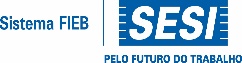 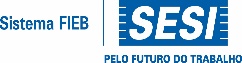 PROTOCOLO DE ENTREGA DA DOCUMENTAÇÃO PARA CREDENCIAMENTOPROTOCOLO DE ENTREGA DA DOCUMENTAÇÃO PARA CREDENCIAMENTOPROTOCOLO DE ENTREGA DA DOCUMENTAÇÃO PARA CREDENCIAMENTOPROTOCOLO DE ENTREGA DA DOCUMENTAÇÃO PARA CREDENCIAMENTOEMPRESAxxxxxxxxxxxxEMPRESAxxxxxxxxxxxxEMPRESAxxxxxxxxxxxxEMPRESAxxxxxxxxxxxxNº xxxEDITALxxxxxxxxxxxxxxxxxxxxxxEDITALxxxxxxxxxxxxxxxxxxxxxxEDITALxxxxxxxxxxxxxxxxxxxxxxEDITALxxxxxxxxxxxxxxxxxxxxxxEDITALxxxxxxxxxxxxxxxxxxxxxxRESPONSÁVEL DA EMPRESAxxxxxxxxxxxxxxxxxxxxxxRESPONSÁVEL DA EMPRESAxxxxxxxxxxxxxxxxxxxxxxRESPONSÁVEL DA EMPRESAxxxxxxxxxxxxxxxxxxxxxxTELEFONE PARA CONTATOxxxxxxxxxxxxxxxxxxxxxxTELEFONE PARA CONTATOxxxxxxxxxxxxxxxxxxxxxxRECEBIDO POR xxxxxxxxxxxxxxxxxxxxxxRECEBIDO POR xxxxxxxxxxxxxxxxxxxxxxRECEBIDO POR xxxxxxxxxxxxxxxxxxxxxxRECEBIDO POR xxxxxxxxxxxxxxxxxxxxxxRECEBIDO POR xxxxxxxxxxxxxxxxxxxxxxDATADATAHORAASSINATURA (SESI) ASSINATURA (SESI) ANEXO XIII - Checklist de documentos entregues para o credenciamento Empresa:                                                                                                                                             ANEXO XIII - Checklist de documentos entregues para o credenciamento Empresa:                                                                                                                                             ANEXO XIII - Checklist de documentos entregues para o credenciamento Empresa:                                                                                                                                             ANEXO XIII - Checklist de documentos entregues para o credenciamento Empresa:                                                                                                                                             Data:                                                                                                                     Data:                                                                                                                     Hora:Hora:Assinatura GSSI:Assinatura GSSI:NºNºDocumentação da EmpresaDocumentação da EmpresaEmpresa
ProponenteSESI (GSSI)Protocolo  de entrega do DossiêProtocolo  de entrega do DossiêAnexo I - Solicitação de CredenciamentoAnexo I - Solicitação de CredenciamentoContrato Contrato Anexo - Registro dos ProfissionaisAnexo - Registro dos ProfissionaisAto Constitutivo / Registro Empresarial (se empresário)Ato Constitutivo / Registro Empresarial (se empresário)Cartão do CNPJCartão do CNPJCertificado de Regularidade do FGTS – CRFCertificado de Regularidade do FGTS – CRFProva de inscrição no cadastro de contribuintes estadual ou municipal relativo ao domicílio da solicitante Prova de inscrição no cadastro de contribuintes estadual ou municipal relativo ao domicílio da solicitante Prova de Regularidade Fiscal:Prova de Regularidade Fiscal:Prova de Regularidade Fiscal:Prova de Regularidade Fiscal:    Fazenda Federal (PGFN)    Fazenda Federal (PGFN)    Fazenda Municipal    Fazenda MunicipalConsulta Receita Simples Nacional (Situação Tributária )Consulta Receita Simples Nacional (Situação Tributária )Cadastro de Empresas Inidôneas e Suspensas - CEISCadastro de Empresas Inidôneas e Suspensas - CEISRegistro Conselho de Classe - PJ  (quando aplicável ao serviço)Registro Conselho de Classe - PJ  (quando aplicável ao serviço)Pagamento de anuidade do Conselho PJPagamento de anuidade do Conselho PJDados bancários  (cartão banco, cópia de cheque, extrato bancário)Dados bancários  (cartão banco, cópia de cheque, extrato bancário)Anexo - DeclaraçõesAnexo - DeclaraçõesAnexo - Termo de Sigilo e ConfidencialidadeAnexo - Termo de Sigilo e ConfidencialidadeAlvará de FuncionamentoAlvará de FuncionamentoAlvará Vigilância Sanitária (se credenciado externo)Alvará Vigilância Sanitária (se credenciado externo)Declaração de Capacidade de Processamento  - LABORATÓRIODeclaração de Capacidade de Processamento  - LABORATÓRIOCertificado Nacional de participação nos Programas de Proficiência (podendo incluir CONTROLLAB-PELM e/ou PNCQ e/ou PELM e/ou CAP) do contratante ou em caso de uso de laboratório de apoio, da Unidade Processadora utilizadaCertificado Nacional de participação nos Programas de Proficiência (podendo incluir CONTROLLAB-PELM e/ou PNCQ e/ou PELM e/ou CAP) do contratante ou em caso de uso de laboratório de apoio, da Unidade Processadora utilizadaApresentar, preferencialmente, Certificado de acreditação expedido pela ONA- Organização Nacional de Acreditação e/ou pela Sociedade Brasileira de Patologia Clínica (PALC) e/ou SBAC – Sociedade Brasileira de Análise Clínica (DICQ) e/ou Acreditação do laboratório no Inmetro/RBLE (Rede Brasileira de Laboratório de Ensaios) e/ou Acreditação do laboratório no Inmetro/RBC (Rede Brasileira de Calibração)Apresentar, preferencialmente, Certificado de acreditação expedido pela ONA- Organização Nacional de Acreditação e/ou pela Sociedade Brasileira de Patologia Clínica (PALC) e/ou SBAC – Sociedade Brasileira de Análise Clínica (DICQ) e/ou Acreditação do laboratório no Inmetro/RBLE (Rede Brasileira de Laboratório de Ensaios) e/ou Acreditação do laboratório no Inmetro/RBC (Rede Brasileira de Calibração)Declaração da automação - LABORATÓRIODeclaração da automação - LABORATÓRIOComprovante de cadastro no DENATRAN, para exames toxicológicos para motoristas, conforme legislação vigente, qdo aplicávelComprovante de cadastro no DENATRAN, para exames toxicológicos para motoristas, conforme legislação vigente, qdo aplicávelDeclaração de Capacidade de Atendimento de Serviço em MetrologiaDeclaração de Capacidade de Atendimento de Serviço em MetrologiaDocumentação dos ProfissionaisDocumentação dos ProfissionaisAnexo - Declaração do ProfissionalAnexo - Declaração do ProfissionalRG / CPF/ Carteira ProfissionalRG / CPF/ Carteira ProfissionalCurriculum vitae, quando aplicávelCurriculum vitae, quando aplicávelDiploma /Certificados da Especialidade (quando aplicável)Diploma /Certificados da Especialidade (quando aplicável)Atestado de Capacidade Técnica que comprove experiência anterior - PF (quando aplicável)Atestado de Capacidade Técnica que comprove experiência anterior - PF (quando aplicável)Comprovação de vínculoComprovação de vínculoRegistro Conselho de Classe - PF ou DRT (conforme requisito técnico do serviço)Registro Conselho de Classe - PF ou DRT (conforme requisito técnico do serviço)Pagamento de anuidade do Conselho - PFPagamento de anuidade do Conselho - PFCarimbo de conferência SESICarimbo de conferência SESIRubrica da documentação do credenciado, quando aplicávelRubrica da documentação do credenciado, quando aplicávelAssinatura representante legal:DATA: DATA: DATA: Assinatura SESI:Assinatura SESI:Assinatura SESI:Assinatura SESI:Declaro que apresentei os documentos acima mencionado e que a solicitação de credenciamento será apreciada pelo CONTRATANTE, após regularização de todas as pendências na documentação.Declaro que apresentei os documentos acima mencionado e que a solicitação de credenciamento será apreciada pelo CONTRATANTE, após regularização de todas as pendências na documentação.Declaro que apresentei os documentos acima mencionado e que a solicitação de credenciamento será apreciada pelo CONTRATANTE, após regularização de todas as pendências na documentação.Declaro que apresentei os documentos acima mencionado e que a solicitação de credenciamento será apreciada pelo CONTRATANTE, após regularização de todas as pendências na documentação.